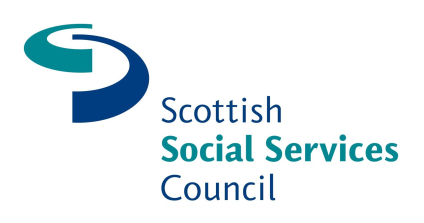 Equalities monitoring formThe Scottish Social Services Council (SSSC) is committed to recruiting, retaining and developing a workforce that reflects the diverse communities that we serve.  It is vital that we monitor and analyse diversity information so that we can make sure that our HR processes are fair, transparent, promote equality of opportunity for all staff and do not have an adverse impact on any particular individual.  Your help in providing us with accurate information will make sure that we meet our legal obligations in terms of the Equality Act 2010 by reporting on the protected characteristics (age, disability, gender reassignment, marriage and civil partnership, pregnancy and maternity, race, religion or belief, sex and sexual orientation). This will result in us designing and applying policies and processes that attract and retain a diverse, talented and motivated workforce.  Any information you give us will be treated as strictly confidential and will be used for statistical and monitoring purposes only.  No information will be published or used in any way which allows any individual to be identified.This form will be kept separate from your application.  The information it contains will not influence your application.Age:  Ethnic group:   Please tick one category from A, B, C, D, or E.  WhiteMixed or multiple ethnic groupsAsian, Asian Scottish or Asian BritishAfrican, Caribbean or BlackOther ethnic groupReligion or belief: Marriage & civil partnership:  Sexual orientationDo you consider yourself to be:TransgenderTransgender is defined as an individual who lives or wants to live in the gender opposite to that which they were given at birth.  Do you consider yourself to be transgender?Pregnancy or maternityAre you pregnant or currently on maternity leave?Disability - Disability is defined by the Equality Act 2010 as a physical or mental impairment which has a substantial and long term (has lasted or is expected to last at least 12 months) adverse effect on a person’s ability to carry out normal day-to-day activities.If you have ticked YES, please identify which has the most impact on your ability to undertake day to day activities:If you have multiple disabilities, or if you have selected OTHER, please provide some additional information about your disability(ies).The SSSC offers the first stage of the recruitment process (ie assessment or interview) to any applicant who considers himself/herself to be disabled and who meets the minimum essential requirements for the post.In terms of the Data Protection Act 1998, I consent to the information which I have provided being used to monitor the effectiveness of the SSSC’s commitment to valuing diversity and improving opportunity for all.Signed:  …………………………………….    Date:  …………………………………..By completing this form you have helped us better understand how we, as an employer, can ensure equality of opportunity for all.Thank you for completing this form.Post applied for:Vacancy reference No:Where did you see this post advertised?Where did you see this post advertised?Sex (Please tick)MaleFemalePrefer not to sayUnder 21 years50 – 59 years50 – 59 years21 – 29 years60 – 65 years60 – 65 years30 – 39 yearsOver 65 yearsOver 65 years40 -49 yearsPrefer not to sayScottishBritishIrish & Northern IrishGypsy TravellerPolishOther white ethnic group, please specifyAny mixed or multiple ethnic groups, please specifyPakistani, Pakistani Scottish or Pakistani BritishIndian, Indian Scottish or Indian BritishBangladeshi, Bangladeshi Scottish or Bangladeshi BritishChinese, Chinese Scottish or Chinese BritishOther, please specify African, African Scottish or African BritishCaribbean, Caribbean Scottish or Caribbean BritishBlack, Black Scottish or Black BritishOther, please specify Arab, Arab Scottish or Arab BritishOther, please specify Prefer not to sayNoneChurch of ScotlandRoman CatholicOther ChristianMuslimBuddhistSikhJewishHinduOther, please specifyPrefer not to sayMarriedSeparated, but still legally marriedDivorcedWidowedNever married and never registered a same-sex civil partnershipIn a registered same-sex civil partnershipSeparated, but still legally in a same-sex civil partnershipFormerly in a same-sex civil partnership which is now legally dissolvedSurviving partner from a same-sex civil partnershipOther, please specifyPrefer not to sayBisexualGay ManGay WomanHeterosexual/straightOtherPrefer not to sayYesNoPrefer not to sayYesNoPrefer not to sayIn these terms, do you consider that you have a disability?Physical impairment, such as difficulty using your arms or mobility issues which means using a wheelchair or crutchesSensory impairment, such as being blind/having serious visual impairment or being deaf/having serious hearing impairmentMental health condition such as depression or schizophreniaLearning disability, such as down syndrome or dyslexia or cognitive impairment such as autism or head injuryLong standing illness or health condition such as cancer, HIV, diabetes, chronic heart disease or epilepsyOther, please specifyPrefer not to say